PEMERINTAH PROPINSI SUMATERA BARAT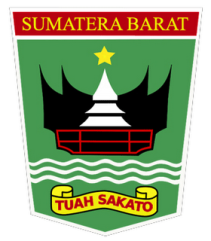 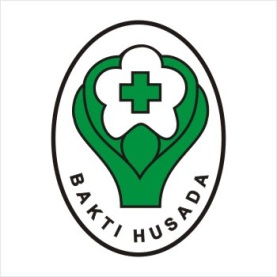 RS.JIWA PROF.HB.SA’ANIN PADANGJL.Raya Ulu Gadut Telp. ( 0751 ) 72001, fax. ( 0751 ) 71379MAKLUMAT PELAYANAN INFORMASI  MAKLUMAT PELAYANAN INFORMASI  MAKLUMAT PELAYANAN INFORMASI  MAKLUMAT PELAYANAN INFORMASI  MAKLUMAT PELAYANAN INFORMASI  MAKLUMAT PELAYANAN INFORMASI  MAKLUMAT PELAYANAN INFORMASI  MAKLUMAT PELAYANAN INFORMASI  MAKLUMAT PELAYANAN INFORMASI  MAKLUMAT PELAYANAN INFORMASI  Kami berupaya memberikan pelayanan informasi publik dengan bersungguh-sungguh untuk dapat :Kami berupaya memberikan pelayanan informasi publik dengan bersungguh-sungguh untuk dapat :Kami berupaya memberikan pelayanan informasi publik dengan bersungguh-sungguh untuk dapat :Kami berupaya memberikan pelayanan informasi publik dengan bersungguh-sungguh untuk dapat :Kami berupaya memberikan pelayanan informasi publik dengan bersungguh-sungguh untuk dapat :Kami berupaya memberikan pelayanan informasi publik dengan bersungguh-sungguh untuk dapat :Kami berupaya memberikan pelayanan informasi publik dengan bersungguh-sungguh untuk dapat :Kami berupaya memberikan pelayanan informasi publik dengan bersungguh-sungguh untuk dapat :Kami berupaya memberikan pelayanan informasi publik dengan bersungguh-sungguh untuk dapat :Kami berupaya memberikan pelayanan informasi publik dengan bersungguh-sungguh untuk dapat :1Memberikan pelayanan infomasi yang cepat dan tepat waktu dengan ketulusan hatiMemberikan pelayanan infomasi yang cepat dan tepat waktu dengan ketulusan hatiMemberikan pelayanan infomasi yang cepat dan tepat waktu dengan ketulusan hatiMemberikan pelayanan infomasi yang cepat dan tepat waktu dengan ketulusan hatiMemberikan pelayanan infomasi yang cepat dan tepat waktu dengan ketulusan hatiMemberikan pelayanan infomasi yang cepat dan tepat waktu dengan ketulusan hatiMemberikan pelayanan infomasi yang cepat dan tepat waktu dengan ketulusan hatiMemberikan pelayanan infomasi yang cepat dan tepat waktu dengan ketulusan hatiMemberikan pelayanan infomasi yang cepat dan tepat waktu dengan ketulusan hati2Memberikan kemudahan  dalam mendapatkan informasi publik yang diperlukan dengan ketulusan hatiMemberikan kemudahan  dalam mendapatkan informasi publik yang diperlukan dengan ketulusan hatiMemberikan kemudahan  dalam mendapatkan informasi publik yang diperlukan dengan ketulusan hatiMemberikan kemudahan  dalam mendapatkan informasi publik yang diperlukan dengan ketulusan hatiMemberikan kemudahan  dalam mendapatkan informasi publik yang diperlukan dengan ketulusan hatiMemberikan kemudahan  dalam mendapatkan informasi publik yang diperlukan dengan ketulusan hatiMemberikan kemudahan  dalam mendapatkan informasi publik yang diperlukan dengan ketulusan hatiMemberikan kemudahan  dalam mendapatkan informasi publik yang diperlukan dengan ketulusan hatiMemberikan kemudahan  dalam mendapatkan informasi publik yang diperlukan dengan ketulusan hati3Menyediakan dan memberikan informasi publik yang akurat, benar dan tidak menyesatkanMenyediakan dan memberikan informasi publik yang akurat, benar dan tidak menyesatkanMenyediakan dan memberikan informasi publik yang akurat, benar dan tidak menyesatkanMenyediakan dan memberikan informasi publik yang akurat, benar dan tidak menyesatkanMenyediakan dan memberikan informasi publik yang akurat, benar dan tidak menyesatkanMenyediakan dan memberikan informasi publik yang akurat, benar dan tidak menyesatkanMenyediakan dan memberikan informasi publik yang akurat, benar dan tidak menyesatkanMenyediakan dan memberikan informasi publik yang akurat, benar dan tidak menyesatkanMenyediakan dan memberikan informasi publik yang akurat, benar dan tidak menyesatkan4Menyediakan data informasi publik untuk informasi yang wajib disediakan dan diumumkanMenyediakan data informasi publik untuk informasi yang wajib disediakan dan diumumkanMenyediakan data informasi publik untuk informasi yang wajib disediakan dan diumumkanMenyediakan data informasi publik untuk informasi yang wajib disediakan dan diumumkanMenyediakan data informasi publik untuk informasi yang wajib disediakan dan diumumkanMenyediakan data informasi publik untuk informasi yang wajib disediakan dan diumumkanMenyediakan data informasi publik untuk informasi yang wajib disediakan dan diumumkanMenyediakan data informasi publik untuk informasi yang wajib disediakan dan diumumkanMenyediakan data informasi publik untuk informasi yang wajib disediakan dan diumumkan5Menjamin penggunaan seluruh informasi publik dan fasilitas pelayanan sesuai dengan ketentuan dan tata tertib yang berlakuMenjamin penggunaan seluruh informasi publik dan fasilitas pelayanan sesuai dengan ketentuan dan tata tertib yang berlakuMenjamin penggunaan seluruh informasi publik dan fasilitas pelayanan sesuai dengan ketentuan dan tata tertib yang berlakuMenjamin penggunaan seluruh informasi publik dan fasilitas pelayanan sesuai dengan ketentuan dan tata tertib yang berlakuMenjamin penggunaan seluruh informasi publik dan fasilitas pelayanan sesuai dengan ketentuan dan tata tertib yang berlakuMenjamin penggunaan seluruh informasi publik dan fasilitas pelayanan sesuai dengan ketentuan dan tata tertib yang berlakuMenjamin penggunaan seluruh informasi publik dan fasilitas pelayanan sesuai dengan ketentuan dan tata tertib yang berlakuMenjamin penggunaan seluruh informasi publik dan fasilitas pelayanan sesuai dengan ketentuan dan tata tertib yang berlakuMenjamin penggunaan seluruh informasi publik dan fasilitas pelayanan sesuai dengan ketentuan dan tata tertib yang berlaku6Menyiapkan ruang dan fasilitas yang nyaman dan tertata baikMenyiapkan ruang dan fasilitas yang nyaman dan tertata baikMenyiapkan ruang dan fasilitas yang nyaman dan tertata baikMenyiapkan ruang dan fasilitas yang nyaman dan tertata baikMenyiapkan ruang dan fasilitas yang nyaman dan tertata baikMenyiapkan ruang dan fasilitas yang nyaman dan tertata baikMenyiapkan ruang dan fasilitas yang nyaman dan tertata baikMenyiapkan ruang dan fasilitas yang nyaman dan tertata baikMenyiapkan ruang dan fasilitas yang nyaman dan tertata baik7Merespon dengan cepat permintaan informasi dan keberatan atas informasi publik yang disampaikan baik secara langsung maupun melalui media lainMerespon dengan cepat permintaan informasi dan keberatan atas informasi publik yang disampaikan baik secara langsung maupun melalui media lainMerespon dengan cepat permintaan informasi dan keberatan atas informasi publik yang disampaikan baik secara langsung maupun melalui media lainMerespon dengan cepat permintaan informasi dan keberatan atas informasi publik yang disampaikan baik secara langsung maupun melalui media lainMerespon dengan cepat permintaan informasi dan keberatan atas informasi publik yang disampaikan baik secara langsung maupun melalui media lainMerespon dengan cepat permintaan informasi dan keberatan atas informasi publik yang disampaikan baik secara langsung maupun melalui media lainMerespon dengan cepat permintaan informasi dan keberatan atas informasi publik yang disampaikan baik secara langsung maupun melalui media lainMerespon dengan cepat permintaan informasi dan keberatan atas informasi publik yang disampaikan baik secara langsung maupun melalui media lainMerespon dengan cepat permintaan informasi dan keberatan atas informasi publik yang disampaikan baik secara langsung maupun melalui media lain8Menyiapkan petugas informasi yang berdedikasi dan siap melayani dengan ketulusan hatiMenyiapkan petugas informasi yang berdedikasi dan siap melayani dengan ketulusan hatiMenyiapkan petugas informasi yang berdedikasi dan siap melayani dengan ketulusan hatiMenyiapkan petugas informasi yang berdedikasi dan siap melayani dengan ketulusan hatiMenyiapkan petugas informasi yang berdedikasi dan siap melayani dengan ketulusan hatiMenyiapkan petugas informasi yang berdedikasi dan siap melayani dengan ketulusan hatiMenyiapkan petugas informasi yang berdedikasi dan siap melayani dengan ketulusan hatiMenyiapkan petugas informasi yang berdedikasi dan siap melayani dengan ketulusan hatiMenyiapkan petugas informasi yang berdedikasi dan siap melayani dengan ketulusan hati9Melakukan pengawasan internal dan evaluasi kinerja pelayananMelakukan pengawasan internal dan evaluasi kinerja pelayananMelakukan pengawasan internal dan evaluasi kinerja pelayananMelakukan pengawasan internal dan evaluasi kinerja pelayananMelakukan pengawasan internal dan evaluasi kinerja pelayananMelakukan pengawasan internal dan evaluasi kinerja pelayananMelakukan pengawasan internal dan evaluasi kinerja pelayananMelakukan pengawasan internal dan evaluasi kinerja pelayananMelakukan pengawasan internal dan evaluasi kinerja pelayanan                                Padang,   Januari 2016                                Padang,   Januari 2016                                Padang,   Januari 2016                                Padang,   Januari 2016 Pejabat PPID Pejabat PPID                    Ibrarodes, SKM,M.Kes               NIP. 19651209 198803 1 002                    Ibrarodes, SKM,M.Kes               NIP. 19651209 198803 1 002